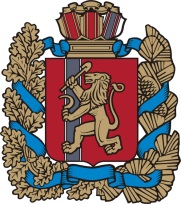 РОССИЙСКАЯ ФЕДЕРАЦИЯАдминистрация Ивановского сельсовета Ирбейского районаКрасноярского краяПРОЕКТ – РАСПОРЯЖЕНИЕ__.__.____г.                                   с. Ивановка         				     №__-р1. В соответствии со статьей 174.3 Бюджетного кодекса Российской Федерации, УставомАдминистрации Ивановского сельсовета Ирбейского района, ПостановлениемАдминистрации Ивановского сельсовета Ирбейского района от 30.08.2021№09-пг "Об утверждении Порядка формирования перечня налоговых расходов и Порядка оценки налоговых расходов Ивановского сельсовета Ирбейского района Красноярского края" утвердить перечень налоговых расходов Администрации Ивановского сельсовета Ирбейского района согласно приложению.2. Распоряжение вступает в силу со дня подписания и подлежит опубликованию на официальном сайте Администрации Ивановского сельсовета в информационно-телекоммуникационной сети «Интернет».Глава администрации 	Ивановского сельсовета                                                                      Е.А. КриницинПриложениек проектураспоряженияАдминистрации Ивановского сельсовета Ирбейского района Красноярского краяПЕРЕЧЕНЬНАЛОГОВЫХ РАСХОДОВ ИВАНОВСКОГО СЕЛЬСОВЕТА ИРБЕЙСКОГО РАЙОНА КРАСНОЯСКОГО КРАЯПриложениек проектураспоряженияАдминистрации Ивановского сельсовета Ирбейского района Красноярского краяПЕРЕЧЕНЬНАЛОГОВЫХ РАСХОДОВ ИВАНОВСКОГО СЕЛЬСОВЕТА ИРБЕЙСКОГО РАЙОНА КРАСНОЯСКОГО КРАЯПриложениек проектураспоряженияАдминистрации Ивановского сельсовета Ирбейского района Красноярского краяПЕРЕЧЕНЬНАЛОГОВЫХ РАСХОДОВ ИВАНОВСКОГО СЕЛЬСОВЕТА ИРБЕЙСКОГО РАЙОНА КРАСНОЯСКОГО КРАЯПриложениек проектураспоряженияАдминистрации Ивановского сельсовета Ирбейского района Красноярского краяПЕРЕЧЕНЬНАЛОГОВЫХ РАСХОДОВ ИВАНОВСКОГО СЕЛЬСОВЕТА ИРБЕЙСКОГО РАЙОНА КРАСНОЯСКОГО КРАЯПриложениек проектураспоряженияАдминистрации Ивановского сельсовета Ирбейского района Красноярского краяПЕРЕЧЕНЬНАЛОГОВЫХ РАСХОДОВ ИВАНОВСКОГО СЕЛЬСОВЕТА ИРБЕЙСКОГО РАЙОНА КРАСНОЯСКОГО КРАЯПриложениек проектураспоряженияАдминистрации Ивановского сельсовета Ирбейского района Красноярского краяПЕРЕЧЕНЬНАЛОГОВЫХ РАСХОДОВ ИВАНОВСКОГО СЕЛЬСОВЕТА ИРБЕЙСКОГО РАЙОНА КРАСНОЯСКОГО КРАЯПриложениек проектураспоряженияАдминистрации Ивановского сельсовета Ирбейского района Красноярского краяПЕРЕЧЕНЬНАЛОГОВЫХ РАСХОДОВ ИВАНОВСКОГО СЕЛЬСОВЕТА ИРБЕЙСКОГО РАЙОНА КРАСНОЯСКОГО КРАЯПриложениек проектураспоряженияАдминистрации Ивановского сельсовета Ирбейского района Красноярского краяПЕРЕЧЕНЬНАЛОГОВЫХ РАСХОДОВ ИВАНОВСКОГО СЕЛЬСОВЕТА ИРБЕЙСКОГО РАЙОНА КРАСНОЯСКОГО КРАЯПриложениек проектураспоряженияАдминистрации Ивановского сельсовета Ирбейского района Красноярского краяПЕРЕЧЕНЬНАЛОГОВЫХ РАСХОДОВ ИВАНОВСКОГО СЕЛЬСОВЕТА ИРБЕЙСКОГО РАЙОНА КРАСНОЯСКОГО КРАЯПриложениек проектураспоряженияАдминистрации Ивановского сельсовета Ирбейского района Красноярского краяПЕРЕЧЕНЬНАЛОГОВЫХ РАСХОДОВ ИВАНОВСКОГО СЕЛЬСОВЕТА ИРБЕЙСКОГО РАЙОНА КРАСНОЯСКОГО КРАЯПриложениек проектураспоряженияАдминистрации Ивановского сельсовета Ирбейского района Красноярского краяПЕРЕЧЕНЬНАЛОГОВЫХ РАСХОДОВ ИВАНОВСКОГО СЕЛЬСОВЕТА ИРБЕЙСКОГО РАЙОНА КРАСНОЯСКОГО КРАЯПриложениек проектураспоряженияАдминистрации Ивановского сельсовета Ирбейского района Красноярского краяПЕРЕЧЕНЬНАЛОГОВЫХ РАСХОДОВ ИВАНОВСКОГО СЕЛЬСОВЕТА ИРБЕЙСКОГО РАЙОНА КРАСНОЯСКОГО КРАЯ№ п/п                                                                                                                                                                                                                                                                                                                                                                                                                                                                                                                                                                                                                                                                                                                                                                                                                                                                                                                                                                                                                                                                                                                                                                                                                                                                                                                                                                                                                                                                                                                                                                                                                                                                                                                                                                                                                                                                                                                                                                                                                                                                                                                                                                                                                                                                                                                                                                                                                                                                                                                                                                                                                                                                                                                                                                                                                                                                                                                                                                                                                                                                                                                                                                                                                                                                                                                                                                                                                                                                                                                                                                                                                                                                                                                                                                                                                                                                                                                                                                                                                                                                                                                                                                                                                                                                                                                                                                                                                                                                                                                                                                                                                                                                                                                                                                                                                                                                                                                                                                                                                                                                                                                                                                                                                                                                                                                                                                                                                                                                                                                                                                                                                                                                                                                                                                                                                                                                                                                                                                                                                                                                                                                                                                                                                                                                                                                                                                                                                                                                                                                                                                                                                                                                                                                                                                                                                                                                                                                                                                                                                                                                                                                                                                                                                                                                                                                                                                                                                                                                                                                                                                                                        Наименование налога, по которому предусматривается налоговая льготаНаименование налоговой льготыВид налоговой льготыЦелевая категория налогового расходаЦели предоставления налоговой льготыНормативный правовой акт, в соответствии с которым установлен налоговый расходЦелевая категория плательщиков, которым предусматривается налоговая льготаУсловия предоставления налоговой льготыРазмер налоговой ставки, в пределах которой предостав-ляется налоговая льготаДата начала действия налогового расходаДата прекращения действия налоговой льготы1234567891011121Земельный налог с юридических лицОсвобождение от уплаты земельного налога юридических лиц, финансируемых за счет средств местных и (или) краевых бюджетов, в отношении земельных участков, используемых для обеспечения их деятельностиПолное освобождение от налогообложенияТехническаяОптимизация бюджетных расходовРешение Совета депутатов№ 20-р от 31.10.2020г.Организации и учреждения, финансируемые из краевого и (или) местных бюджетовПисьменное заявление государственного заказчика в налоговый орган100%  от ставок налога01.01.2021не определена2Земельный налог с физических лицОсвобождение от уплаты земельного налога с физических лицЧастичное освобождение от налогообложенияСоциальнаяОсуществление социальной поддержки гражданРешение Совета депутатов№ 20-р от 31.10.2020г.Лица, достигшие пенсионного возрастаПисьменное заявление в налоговый орган50% от ставок налога01.01.2021не определена